  TOBB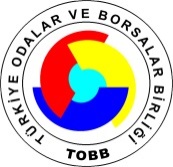 TÜRKİYE	              ODALAR VE BORSALAR	                  	   BİRLİĞİ                    RESMİ GAZETE MEVZUAT BÜLTENİMevzuat:  Dahilde İşleme Rejimi Kararında Değişiklik Yapılması Hakkında Karar Resmi Gazete tarihi ve sayısı:19 Ağustos 2016 Tarihli ve 29806 Sayılı Resmî Gazetehttp://www.resmigazete.gov.tr/main.aspx?home=http://www.resmigazete.gov.tr/eskiler/2016/08/20160819.htm&main=http://www.resmigazete.gov.tr/eskiler/2016/08/20160819.htm Özet:  Bu karar ile: “Dahilde işleme izin belgesi dahilde işleme izin sahibi firmalar, kendilerine tebliğ edilen taahhüt hesabının müeyyideli kapatılması işlemine karşı tebliğ tarihinden itibaren bir ay içerisinde Bakanlığa yazılı itiraz edebilirler.” Fıkrası eklenmiş ve bir geçici madde ile bu madde yürürlüğe girdiği tarihten önce düzenlenmiş anılan müeyyiyede ilişkin tahsilatın henüz yapılmamış olması durumunda, hesabın kapatılmasına karşı itiraz yolu düzenlenmektedir. http://www.resmigazete.gov.tr/eskiler/2016/08/20160819-13.pdf 